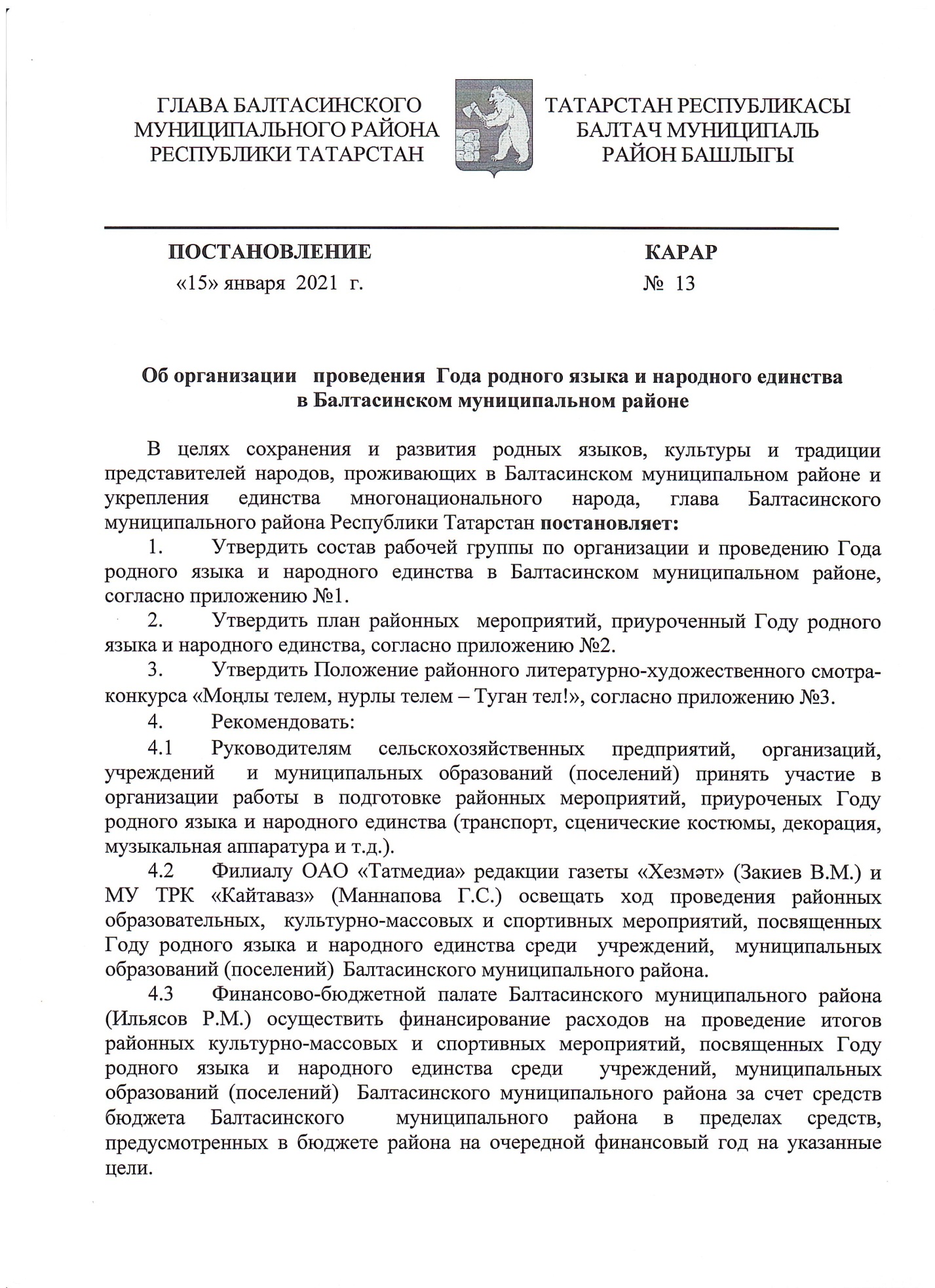 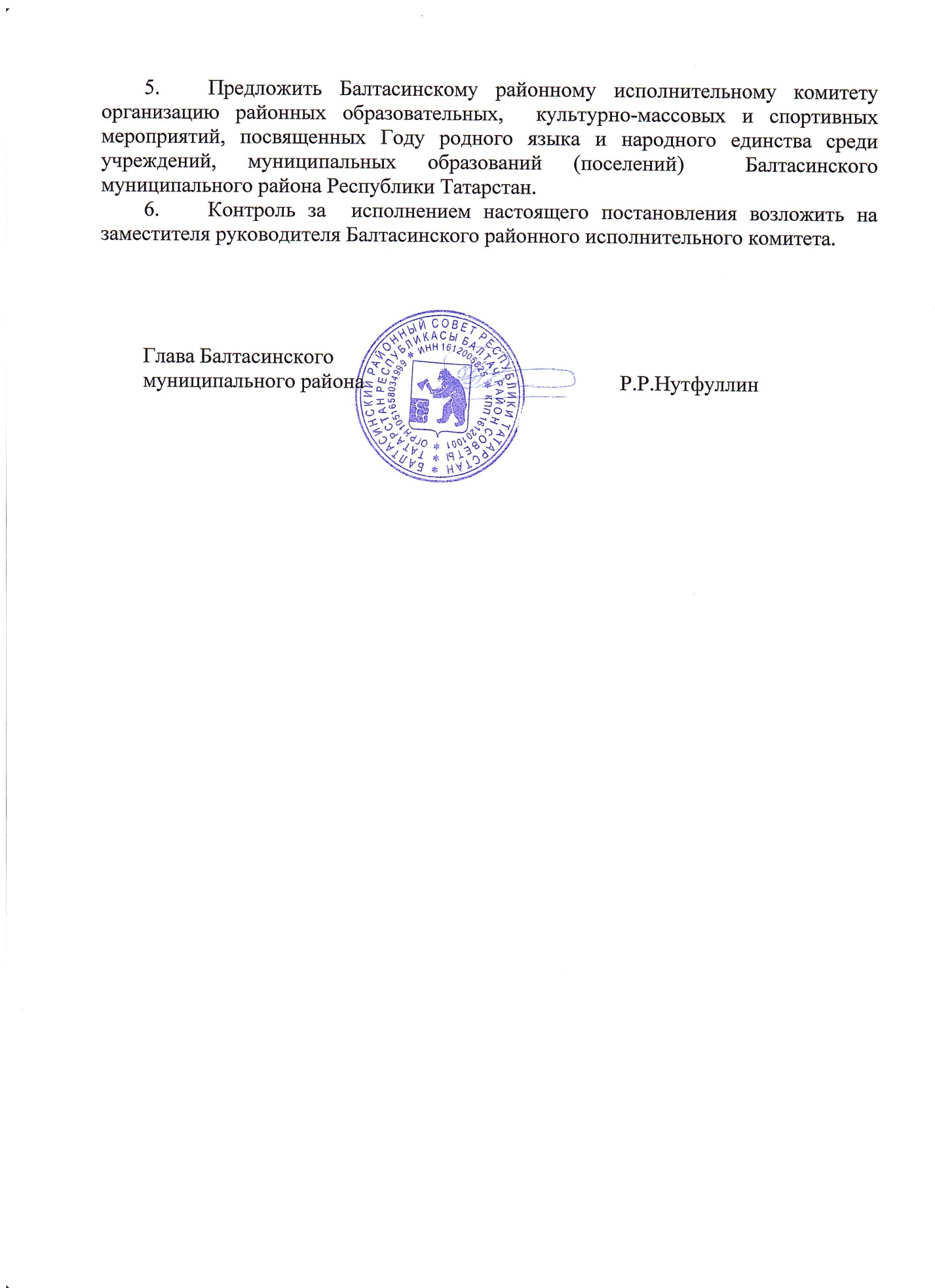                                                                                                            Приложение № 1                                                                                                           к Постановлению Главы                                                                                                           Балтасинского                                                                                                            муниципального района                                                                                                           №          от                2021 г.Состав  рабочей группы по организации и проведению Года родного языка и народного единства в Балтасинском муниципальном районеЧлены комиссии:                                                                                                                                                                                             Приложение № 2                                                                                                                                                                                             к Постановлению Главы                                                                                                                                                                                            Балтасинского                                                                                                                                                                                              муниципального района                                                                                                                                                                                             № 13 от «15» января 2021 г.План  основных мероприятий, приуроченных Году родного языка и народного единства                                                                                                                                 Приложение № 3                                                                                                           к Постановлению Главы                                                                                                           Балтасинского                                                                                                           муниципального  района                                                                                                           № 13 от 15 января 2021 г.                           ПОЛОЖЕНИЕрайонного литературно-художественного смотра конкурса«Моңлы телем, нурлы телем – Туган тел!»ОБЩЕЕ ПОЛОЖЕНИЕ1.1. Положение “ Моңлы телем, нурлы телем – Туган тел!”   (далее – конкурс) определяет цели и задачи, условия и порядок проведения конкурса.1.2. Конкурс проводится среди любителей поэзии и песни.2. ЦЕЛИ И ЗАДАЧИ КОНКУРСА2.1. Конкурс проводится в целях сохранения литературного наследия нашего многонационального народа, воспитания в его песнях любви к родному краю.Задачами конкурса являются:–сохранение родного языка и культуры;–развитие творческих возможностей исполнителей, выявление талантливых мастеров художественного слова, раскрытие новых талантов;–совершенствование исполнительского мастерства, содействие выходу на сцену молодых, талантливых исполнителей.- выявление, продвижение и развитие молодежи, одаренной литературным творчеством;-Воспитание положительного эмоционального отношения к литературно-поэтическим произведениям.Конкурс ставит своей целью развитие разговорной речи и интереса к художественной литературе, обучение восприятию сущности и значения поэтического слова.Жюри3.1 Состав рабочей группы по проведению Года родного языка и народного  единства в Балтасинском муниципальном районе определяет  жюри в составе из 5 (пяти) человек, состоящее из специалистов в области культуры и искусства, представителей общественности.3.2  Жюри считается полноценным, если в нем участвуют не менее 3 (трех) членов.3.3  Решения жюри принимаются коллегиально. При равенстве голосов (баллов) голос председателя жюри становится решающим.4. Участники конкурса4.1 Возрастных ограничений на участие в конкурсе нет.4.2 Участники конкурса делятся на следующие категории:а) участники до 10 лет (включая 10-летних);б) участники от 11 до 17 лет (включая 17-летних);в) участники 18 лет и старше;5. Номинации конкурсаКонкурс проводится в следующих номинациях:а) поэзия (стихи, отрывки из поэм);в) проза;в) песни о родной деревне.6. Требования к конкурсным работамКонкурс проводится на родном языке.Участники конкурса могут представить конкурсные работы по произведениям классических писателей всех номинаций (поэзия, проза).Конкурсная работа должна представлять собой изложение     литературного произведения наизусть.Выступление участника может сопровождаться музыкальным оформлением. Изложенное литературное произведение должно соответствовать возрасту участника.Время выступления не должно превышать 3-5 (от трех до пяти ) минут.Членам  жюри участники конкурса предоставляют  копию документа, подверждающию возразт участника 7. Организаторы конкурса      Рабочая  группа  по проведению Года родного языка и народного  единства в Балтасинском муниципальном районе (организатор):– осуществляет контроль за соответствием представленных работ требованиям конкурса, соблюдением участниками конкурса требований конкурса;– ведет конкурсную документацию;– осуществляет контроль за соблюдением законодательства, в том числе требований законодательства о правах на произведение-результат интеллектуальной деятельности, излагаемых участниками конкурса, законодательства о персональных данных, законодательства об охране гражданского изображения;– обеспечивает работу жюри;- Оперативно информирует комиссию и средства массовой информации о ходе проведения конкурса;-Организует проведение гала-концерта конкурса.Порядок проведения и подведения итогов конкурсаПервый этап конкурса  проводится с января по февраль 2021 года в трех зонах. Зоны проведения первого этапа определяет рабочая группа по проведению Года родного языка и народного  единства в Балтасинском муниципальном районе.Условием отбора конкурсных работ является наличие у участников исполнительского мастерства (актерское мастерство, дикция и др.), а также оригинальность выступления (в том числе костюма, реквизита, музыкального оформления).Жюри вправе не присуждать никаких призовых мест либо присуждать призовые места только по отдельным номинациям и категориям участников.Информация о победителях конкурса размещается на официальном сайте Организатора, в социальных сетях и публикуется в средствах массовой информации.Гала-концерт конкурса состоится в Международный день родного языка – 21 февраля 2021 года в Центре культуры пгт. БалтасиПобедители конкурса награждаются на гала-концерте.Балтач муниципаль районы Башлыгының «Моңлы телем, нурлы телем-Туган тел!» район әдәби-сәнгать смотр-конкурсы НИГЕЗЛӘМӘСЕГомуми нигезләмәләр1.1. "Моңлы телем, нурлы телем – Туган тел!"(алга таба - конкурс) Нигезләмәсе конкурсны үткәрү максатларын һәм бурычларын, шартларын һәм тәртибен билгели.1.2. Конкурс шигырь һәм җыр яратучылар арасында үткәрелә.2. Конкурсның максатлары һәм бурычлары 2.1. Конкурс күпмилләтле халкыбызның әдәби мирасын саклау, аның җырлары аша туган якка мәхәббәт тәрбияләү максатыннан үткәрелә.Конкурсның бурычлары:- туган телне һәм мәдәниятне саклау;- башкаручыларның иҗади мөмкинлекләрен үстерү, сәләтле нәфис сүз осталарын ачыклау, яңа талантлар ачу;- башкару осталыгын камилләштерү, сәхнәгә яшь сәләтле башкаручылар чыгуына ярдәм итү.- әдәби иҗадка сәләте булган яшьләрне ачыклау, таныту һәм үстерү;- Әдәби-шигъри әсәрләргә уңай эмоциональ мөнәсәбәт тәрбияләү.Конкурс сөйләм телен һәм матур әдәбиятка кызыксынуны үстерүне, шигъри сүзнең асылын һәм әһәмиятен аңларга өйрәтүне максат итеп куя.Жюри3.1 Комиссия тарафыннан мәдәният һәм сәнгать өлкәсендә эшләүче белгечләрдән, җәмәгатьчелек вәкилләреннән төзелгән 5 (биш) кешедән торган жюри формалаша.3.2 Жюрида кимендә 3 (өч) әгъза катнашса, ул тулы хокуклы санала.3.3 Жюри карары коллегиаль рәвештә кабул ителә. Тавышлар (баллар) тигез булганда, жюри рәисе тавышы хәлиткеч була.4. Конкурста катнашучылар4.1 Конкурста катнашу өчен яшь буенча чикләүләр юк.4.2 Конкурста катнашучылар түбәндәге категорияләргә бүленә:а) 10 яшькә кадәрге катнашучылар (шул исәптән 10 яшьлекләрне дә кертеп);б) 11 яшьтән 17 яшькә кадәр (шул исәптән 17 яшьлекләрне да кертеп);в) 18 яшь һәм өлкәнрәк катнашучылар;Бәйге номинацияләреКонкурс түбәндәге номинацияләрдә үткәрелә:а) шигърият (шигырьләр, поэмалардан өзекләр);б) проза;в) туган авыл турында җырлар.6. Бәйге эшләренә таләпләрБәйге туган телдә үткәрелә.Конкурста катнашучылар барлык номинацияләрдә классик язучыларның әсәрләре буенча (поэзия, проза) конкурс эшләрен тәкъдим итә алалар.Конкурс эше әдәби әсәрне яттан бәян итүдән гыйбарәт булырга тиеш.Катнашучының чыгышы музыкаль бизәлеш белән үрелеп барырга мөмкин.Бәян ителгән әдәби әсәр катнашучының яшенә туры килергә тиеш.Чыгыш ясау вакыты 3 (өч) минуттан артмаска тиеш.7. Конкурсны оештыручыОештыручы:- тәкъдим ителгән эшләрнең конкурс таләпләренә туры килүен, конкурста катнашучыларның конкурс таләпләрен үтәвен контрольдә тота;– конкурс документациясен алып бара;- законнар үтәлешен, шул исәптән конкурста катнашучылар тарафыннан бәян ителә торган әсәргә - интеллектуаль эшчәнлек нәтиҗәсенә хокуклар турында законнар, шәхси мәгълүматлар турындагы законнар, граждан сурәтен саклау турындагы законнар таләпләре үтәлешен контрольдә тотуны гамәлгә ашыра;- жюри эшен тәэмин итә;- комиссиягә һәм массакүләм мәгълүмат чараларына конкурс үткәрүнең барышы турында оператив хәбәр итә;- конкурсның гала-концертын үткәрүне оештыра.Конкурсны үткәрү һәм йомгак ясау тәртибеКонкурс һәр зонада үткәрелә һәм гала-концерт белән тәмамлана.Конкурс эшләрен сайлап алу шарты булып катнашучыларның башкару осталыгы (актерлык осталыгы, дикция һ.б.), шулай ук чыгышның (шул исәптән костюмның, реквизитның, музыкаль бизәлешнең) оригиналь булуы тора.Жюри бернинди призлы урыннар бирмәскә яки призлы урыннарны аерым номинацияләр һәм катнашучылар категорияләре буенча гына бирергә хокуклы.Конкурста җиңүчеләр турында мәгълүмат Оештыручының рәсми сайтында, социаль челтәрләрдә урнаштырыла һәм массакүләм мәгълүмат чараларында бастырыла.Конкурсның Гала-концерты Халыкара туган тел көнендә - 2021 елның 21 февралендә узачак.Конкурста җиңүчеләр гала-концертта бүләкләнә.Гайнутдинов И.Ф.Заместитель руководителя Балтасинского районного исполнительного комитета (председатель комиссии), (по согласованию)Закиев В.М.         Главный редактор редакции  газеты «Хезмәт» филиала «АО Татмедиа»Шагаева А.Ю.Начальник МКУ «Управления образования Балтасинского РИК», (по согласованию)Салахутдинова Р.Н.Загидуллин Р.Р.Тухватуллина Ф.З. И.о начальника, главный специалист  отдела культуры Балтасинского РИК, (по соглосованию)Начальник отдела по делам  молодежи и спорту Балтасинского РИК, (по соглосованию)Заведующая методико-библиографического отдела РМБУК «Балтасинская межпоселенческая центральная библиотека»Пчельникова О.М.Данилова А.Н.Антонов Б.И.Максютов В.Камалова З.Ф.        Председатель национально-культурная автономия удмуртского народа «Кенеш» Балтасинского муниципального районаПредседатель русского общества Балтасинского муниципального  районаПредседатель общественной организации кряшен Балтасинского муниципального районаПредседатель общественной организации марийцев Балтасинского муниципального районаПредседатель общественной организации «Ак калфак» Балтасинского муниципального района№Наименование мероприятияМесто проведенияМесто проведенияВремя проведенияВремя проведенияВремя проведенияОтветственныйУправление образованияУправление образованияУправление образованияУправление образованияУправление образованияУправление образованияУправление образованияУправление образования1Открытие года Родных языков (подведение итогов конкурса чтецов «Жаным һаман сезнең янда яши…»)Открытие года Родных языков (подведение итогов конкурса чтецов «Жаным һаман сезнең янда яши…»)КЦ «Балтач»28 январяМКУ «Управление образования Балтасинского районного исполнительного комитета»МКУ «Управление образования Балтасинского районного исполнительного комитета»МКУ «Управление образования Балтасинского районного исполнительного комитета»2 Организация встреч с видными деятелями культуры, литературы и искусства   Организация встреч с видными деятелями культуры, литературы и искусства  Образовательные организацииВ течение   годаРуководители ОУ, ДОУМетодисты МКУ «Управление образования Балтасинского районного исполнительного комитета»Руководители ОУ, ДОУМетодисты МКУ «Управление образования Балтасинского районного исполнительного комитета»Руководители ОУ, ДОУМетодисты МКУ «Управление образования Балтасинского районного исполнительного комитета»3Организация книжных выставок, литературно-тематических вечеров, бесед, обзоров к юбилейным датам писателей, выдающихся деятелей района, республикиОрганизация книжных выставок, литературно-тематических вечеров, бесед, обзоров к юбилейным датам писателей, выдающихся деятелей района, республикиОбразовательные организацииВ течение      годаРуководители ОУ, ДОУРуководители ОУ, ДОУРуководители ОУ, ДОУ4Организация и проведение   мероприятий в образовательных организациях, посвященных празднованию Международного родного языка (21 февраля)Организация и проведение   мероприятий в образовательных организациях, посвященных празднованию Международного родного языка (21 февраля)МКУ «Управление образования Балтасинского районного исполнительного комитета»ФевральМетодисты МКУ «Управление образования Балтасинского районного исполнительного комитета» Методисты МКУ «Управление образования Балтасинского районного исполнительного комитета» Методисты МКУ «Управление образования Балтасинского районного исполнительного комитета» 5Организация муниципального  этапа Всероссийского конкурса сочинений "Без срока давности"  Организация муниципального  этапа Всероссийского конкурса сочинений "Без срока давности"  МКУ «Управление образования Балтасинского районного исполнительного комитета»Январь-февральМетодист МКУ «Управление образования Балтасинского районного исполнительного комитета» Ашрапова Р. Г.Методист МКУ «Управление образования Балтасинского районного исполнительного комитета» Ашрапова Р. Г.Методист МКУ «Управление образования Балтасинского районного исполнительного комитета» Ашрапова Р. Г.6Муниципальный этап республиканского конкурса отрядных вожатых «Замечательный вожатый»Муниципальный этап республиканского конкурса отрядных вожатых «Замечательный вожатый»МБУ ДО  «Центр внешкольной работы»Февраль-мартМетодист МБУ ДО «Центр внешкольной работы»Такиева А. И.Методист МБУ ДО «Центр внешкольной работы»Такиева А. И.Методист МБУ ДО «Центр внешкольной работы»Такиева А. И.7Школьные и муниципальные этапы Всероссийского конкурса юных чтецов "Живая классика" Школьные и муниципальные этапы Всероссийского конкурса юных чтецов "Живая классика" Образовательные организации, МКУ «Управление образования Балтасинского районного исполнительного комитета»Январь-март  Методист МКУ «Управление образования Балтасинского районного исполнительного комитета» Ашрапова Р. Г.Методист МКУ «Управление образования Балтасинского районного исполнительного комитета» Ашрапова Р. Г.Методист МКУ «Управление образования Балтасинского районного исполнительного комитета» Ашрапова Р. Г.8Организация VI республиканской научно-практической конференции им М. Джалиля Организация VI республиканской научно-практической конференции им М. Джалиля МБОУ «Карадуванская гимназия им. Б. Зиатдинова»ФевральМетодист МКУ «Управление образования Балтасинского районного исполнительного комитета» Сабирова Ф. Т.Методист МКУ «Управление образования Балтасинского районного исполнительного комитета» Сабирова Ф. Т.Методист МКУ «Управление образования Балтасинского районного исполнительного комитета» Сабирова Ф. Т.9Организация участия победителей муниципальных этапов олимпиад по татарскому языку и литературе, по русскому языку и литературе в заключительном этапеОрганизация участия победителей муниципальных этапов олимпиад по татарскому языку и литературе, по русскому языку и литературе в заключительном этапеМКУ «Управление образования Балтасинского районного исполнительного комитета»ФевральМетодисты МКУ «Управление образования Балтасинского районного исполнительного комитета» Методисты МКУ «Управление образования Балтасинского районного исполнительного комитета» Методисты МКУ «Управление образования Балтасинского районного исполнительного комитета» 10Организация и проведение семинар-совещаний  учителей татарского,удмуртского, марийского,  русского языка и литературыОрганизация и проведение семинар-совещаний  учителей татарского,удмуртского, марийского,  русского языка и литературыМКУ «Управление образования Балтасинского районного исполнительного комитета»В течение годаМетодисты МКУ «Управление образования Балтасинского районного исполнительного комитета»Методисты МКУ «Управление образования Балтасинского районного исполнительного комитета»Методисты МКУ «Управление образования Балтасинского районного исполнительного комитета»11Фестиваль-конкурс для педагогических работников образовательных организаций «Театр яктылыкка, нурга илтә…»Фестиваль-конкурс для педагогических работников образовательных организаций «Театр яктылыкка, нурга илтә…»образовательные организации В течение годаМКУ «Управление образования Балтасинского районного исполнительного комитета»МБУ ДО «Центр внешкольной работы»МКУ «Управление образования Балтасинского районного исполнительного комитета»МБУ ДО «Центр внешкольной работы»МКУ «Управление образования Балтасинского районного исполнительного комитета»МБУ ДО «Центр внешкольной работы»12Организация участия учителей родных языков и учителей – предметников татарских школ в республиканских грантахОрганизация участия учителей родных языков и учителей – предметников татарских школ в республиканских грантахМКУ «Управление образования Балтасинского районного исполнительного комитета»По плану МО и Н РТМетодисты МКУ «Управление образования Балтасинского районного исполнительного комитета» Методисты МКУ «Управление образования Балтасинского районного исполнительного комитета» Методисты МКУ «Управление образования Балтасинского районного исполнительного комитета» 13Организация и проведение муниципального тура республиканского  конкурса «Лучший учитель татарского языка и литературы» учителей татарского языка; участие на республиканском этапеОрганизация и проведение муниципального тура республиканского  конкурса «Лучший учитель татарского языка и литературы» учителей татарского языка; участие на республиканском этапеМКУ «Управление образования Балтасинского районного исполнительного комитета»По плану МО и Н РТМетодист МКУ «Управление образования Балтасинского районного исполнительного комитета» Сабирова Ф. Т.Методист МКУ «Управление образования Балтасинского районного исполнительного комитета» Сабирова Ф. Т.Методист МКУ «Управление образования Балтасинского районного исполнительного комитета» Сабирова Ф. Т.14Организация и проведение муниципального тура Всероссийского конкурса «Мастер-класс» учителей татарского языка; участие на республиканском этапеОрганизация и проведение муниципального тура Всероссийского конкурса «Мастер-класс» учителей татарского языка; участие на республиканском этапеМКУ «Управление образования Балтасинского районного исполнительного комитета»По плану МО и Н РТМетодист МКУ «Управление образования Балтасинского районного исполнительного комитета» Сабирова Ф. Т.Методист МКУ «Управление образования Балтасинского районного исполнительного комитета» Сабирова Ф. Т.Методист МКУ «Управление образования Балтасинского районного исполнительного комитета» Сабирова Ф. Т.15Районный конкурс «Балтач кызы», «Балтач егете»Районный конкурс «Балтач кызы», «Балтач егете»МБОУ «Балтасинская гимназия»МартМетодисты МБУ ДО «Центр внешкольной работы»Методисты МБУ ДО «Центр внешкольной работы»Методисты МБУ ДО «Центр внешкольной работы»16Конкурс чтецов «Туган  телем-киңдер сина күңел түрем»Конкурс чтецов «Туган  телем-киңдер сина күңел түрем»Образовательные организацииМарт-апрельМетодисты МКУ «Управление образования Балтасинского районного исполнительного комитета» Сабирова Ф. Т.Нутфуллина Г. Ф. (совместно с общественной организацией «Ак калфак»)Методисты МКУ «Управление образования Балтасинского районного исполнительного комитета» Сабирова Ф. Т.Нутфуллина Г. Ф. (совместно с общественной организацией «Ак калфак»)Методисты МКУ «Управление образования Балтасинского районного исполнительного комитета» Сабирова Ф. Т.Нутфуллина Г. Ф. (совместно с общественной организацией «Ак калфак»)17«Парад талантов»-поощрение одаренных учащихся национальных образовательных учреждений, учреждений реализующих общеобразовательные программы с этнокультурным  компонентом, с обучением на родном  языке по итогам  учебного года«Парад талантов»-поощрение одаренных учащихся национальных образовательных учреждений, учреждений реализующих общеобразовательные программы с этнокультурным  компонентом, с обучением на родном  языке по итогам  учебного годаКЦ «Балтач»АпрельМетодисты МКУ «Управление образования Балтасинского районного исполнительного комитета»Методисты МКУ «Управление образования Балтасинского районного исполнительного комитета»Методисты МКУ «Управление образования Балтасинского районного исполнительного комитета»18Организация участия во  Всероссийском  форуме  родного языка  Организация участия во  Всероссийском  форуме  родного языка  г. КазаньАпрельМетодист МКУ «Управление образования Балтасинского районного исполнительного комитета» Сабирова Ф. Т.Методист МКУ «Управление образования Балтасинского районного исполнительного комитета» Сабирова Ф. Т.Методист МКУ «Управление образования Балтасинского районного исполнительного комитета» Сабирова Ф. Т.19Проведение  декады родных  языков, 26 апреля-Дня родного языка  (по отдельному плану)Проведение  декады родных  языков, 26 апреля-Дня родного языка  (по отдельному плану)Образовательные организации районаАпрельМетодист МКУ «Управление образования Балтасинского районного исполнительного комитета» Сабирова Ф. Т.Методист МКУ «Управление образования Балтасинского районного исполнительного комитета» Сабирова Ф. Т.Методист МКУ «Управление образования Балтасинского районного исполнительного комитета» Сабирова Ф. Т.20Конкурс чтецов для школ с удмуртским этнокультурным компонентом образования «Здоровье-бесценное богатство» («Тазалык-самой дуно узырлык»)Конкурс чтецов для школ с удмуртским этнокультурным компонентом образования «Здоровье-бесценное богатство» («Тазалык-самой дуно узырлык»)МБОУ «Средне-Кушкетская СОШ»АпрельМетодист МКУ «Управление образования Балтасинского районного исполнительного комитета» Сабирова Ф. Т.Методист МКУ «Управление образования Балтасинского районного исполнительного комитета» Сабирова Ф. Т.Методист МКУ «Управление образования Балтасинского районного исполнительного комитета» Сабирова Ф. Т.21Участие в акции «Тотальный диктант»Участие в акции «Тотальный диктант»Образовательные организацииАпрельМетодист МКУ «Управление образования Балтасинского районного исполнительного комитета» Ашрапова Р. Г.Методист МКУ «Управление образования Балтасинского районного исполнительного комитета» Ашрапова Р. Г.Методист МКУ «Управление образования Балтасинского районного исполнительного комитета» Ашрапова Р. Г.22Организация и проведение межрегионального  детского фестиваля детей трех республик «Костер Дружбы» Организация и проведение межрегионального  детского фестиваля детей трех республик «Костер Дружбы» Балтасинский районМай  МКУ «Управление образования Балтасинского районного исполнительного комитета»Отдел молодежи, спорта и туризма  МКУ «Управление образования Балтасинского районного исполнительного комитета»Отдел молодежи, спорта и туризма  МКУ «Управление образования Балтасинского районного исполнительного комитета»Отдел молодежи, спорта и туризма23Организация и проведение Дня русского языкаОрганизация и проведение Дня русского языкаОбразовательные организации6 июняМетодист МКУ «Управление образования Балтасинского районного исполнительного комитета» Ашрапова Р. Г.Методист МКУ «Управление образования Балтасинского районного исполнительного комитета» Ашрапова Р. Г.Методист МКУ «Управление образования Балтасинского районного исполнительного комитета» Ашрапова Р. Г.24Секционные заседания августовской конференции педагогических работников по родным языкам и русскому языкуСекционные заседания августовской конференции педагогических работников по родным языкам и русскому языкуОбразовательные организацииАвгустМетодисты МКУ «Управление образования Балтасинского районного исполнительного комитета»Методисты МКУ «Управление образования Балтасинского районного исполнительного комитета»Методисты МКУ «Управление образования Балтасинского районного исполнительного комитета»25Организация участия во Всемирной образовательной акции «Татарча диктант»Организация участия во Всемирной образовательной акции «Татарча диктант»Образовательные организацииСентябрьМетодист МКУ «Управление образования Балтасинского районного исполнительного комитета» Сабирова Ф. ТМетодист МКУ «Управление образования Балтасинского районного исполнительного комитета» Сабирова Ф. ТМетодист МКУ «Управление образования Балтасинского районного исполнительного комитета» Сабирова Ф. Т26Муниципальный этап Всероссийского конкурса сочинений на русском языкеМуниципальный этап Всероссийского конкурса сочинений на русском языкеМКУ «Управление образования Балтасинского районного исполнительного комитета»Сентябрь-октябрьМетодист МКУ «Управление образования Балтасинского районного исполнительного комитета» Ашрапова Р. Г.Методист МКУ «Управление образования Балтасинского районного исполнительного комитета» Ашрапова Р. Г.Методист МКУ «Управление образования Балтасинского районного исполнительного комитета» Ашрапова Р. Г.27Поощрение учителей татарского, удмуртского, марийского и русского языка и литературы   по итогам  учебного года в рамках празднования Дня учителя (по результатам подготовки призеров республиканских олимпиад, конкурсов, фестивалей)Поощрение учителей татарского, удмуртского, марийского и русского языка и литературы   по итогам  учебного года в рамках празднования Дня учителя (по результатам подготовки призеров республиканских олимпиад, конкурсов, фестивалей)КЦ «Балтач»ОктябрьМКУ «Управление образования Балтасинского районного исполнительного комитета»МКУ «Управление образования Балтасинского районного исполнительного комитета»МКУ «Управление образования Балтасинского районного исполнительного комитета»28Муниципальный этап республиканского театрального фестиваля-конкурса «Сайяр»Муниципальный этап республиканского театрального фестиваля-конкурса «Сайяр»Образовательные организацииОктябрьМетодист МКУ «Управление образования Балтасинского районного исполнительного комитета» Ф. Т. СабироваМетодист МКУ «Управление образования Балтасинского районного исполнительного комитета» Ф. Т. СабироваМетодист МКУ «Управление образования Балтасинского районного исполнительного комитета» Ф. Т. Сабирова29Республиканский конкурс удмуртской культуры «Мудорвай!Республиканский конкурс удмуртской культуры «Мудорвай!Образовательные организации с удмуртским этнокультурным компонентом образованияНоябрьМетодист МКУ «Управление образования Балтасинского районного исполнительного комитета» Нутфуллина Г. Ф.Методист МКУ «Управление образования Балтасинского районного исполнительного комитета» Нутфуллина Г. Ф.Методист МКУ «Управление образования Балтасинского районного исполнительного комитета» Нутфуллина Г. Ф.30Регулярное информирование населения о ходе выполнения мероприятий Программы через средства массовой информации Регулярное информирование населения о ходе выполнения мероприятий Программы через средства массовой информации Районная газета «Хезмәт», «Азьлане», радио «Кайтаваз»В течение годаметодисты МКУ «Управление образования Балтасинского районного исполнительного комитета»методисты МКУ «Управление образования Балтасинского районного исполнительного комитета»методисты МКУ «Управление образования Балтасинского районного исполнительного комитета»31Организация участия во всемирном конкурсе интернет-проектов в области образования и культуры «Белем җәүһәрләре»Организация участия во всемирном конкурсе интернет-проектов в области образования и культуры «Белем җәүһәрләре»Образовательные организацииОктябрьметодисты МКУ «Управление образования Балтасинского районного исполнительного комитета»методисты МКУ «Управление образования Балтасинского районного исполнительного комитета»методисты МКУ «Управление образования Балтасинского районного исполнительного комитета»32Организация участия во  Всероссийском конкурсе юных писателей «Илһам»Организация участия во  Всероссийском конкурсе юных писателей «Илһам»Образовательные организацииВ течение годаМетодист МКУ «Управление образования Балтасинского районного исполнительного комитета» Сабирова Ф. Т.Методист МКУ «Управление образования Балтасинского районного исполнительного комитета» Сабирова Ф. Т.Методист МКУ «Управление образования Балтасинского районного исполнительного комитета» Сабирова Ф. Т.33Образовательная акция «50 книг»Образовательная акция «50 книг»Образовательные организацииВ течение годаМетодист МКУ «Управление образования Балтасинского районного исполнительного комитета» Гарипова И. Р.Методист МКУ «Управление образования Балтасинского районного исполнительного комитета» Гарипова И. Р.Методист МКУ «Управление образования Балтасинского районного исполнительного комитета» Гарипова И. Р.34Игра «Что? Где? Когда?» среди родительских комитетов образовательных организацийИгра «Что? Где? Когда?» среди родительских комитетов образовательных организацийОбразовательные организацииВ течение годаМетодист МКУ «Управление образования Балтасинского районного исполнительного комитета» Усманова А. О.Методист МКУ «Управление образования Балтасинского районного исполнительного комитета» Усманова А. О.Методист МКУ «Управление образования Балтасинского районного исполнительного комитета» Усманова А. О.35Районный проект «Национальный голос-дети» Районный проект «Национальный голос-дети» Образовательные организацииВ течение годаМБУ ДО «Центр внешкольной работы»МБУ ДО «Центр внешкольной работы»МБУ ДО «Центр внешкольной работы»36Муниципальный этап республиканского фестиваля-конкурса детского народного творчества «Без бергә» Муниципальный этап республиканского фестиваля-конкурса детского народного творчества «Без бергә» МКУ «Управление образования Балтасинского районного исполнительного комитета»МБОУ ДО «Центр внешкольной работы»Март-апрельМетодист МБУ ДО «Центр внешкольной работы»Такиева А. И.Методист МБУ ДО «Центр внешкольной работы»Такиева А. И.Методист МБУ ДО «Центр внешкольной работы»Такиева А. И.37Фестиваль-конкурс им. Р.Ибрагимовой «Халкым зур ул-моңлы ул»Фестиваль-конкурс им. Р.Ибрагимовой «Халкым зур ул-моңлы ул»МБОУ «Книнская ООШ»Март МКУ «Управление образования Балтасинского районного исполнительного комитета»МКУ «Управление образования Балтасинского районного исполнительного комитета»МКУ «Управление образования Балтасинского районного исполнительного комитета»Отдел по делам молодежи и спортуОтдел по делам молодежи и спортуОтдел по делам молодежи и спортуОтдел по делам молодежи и спортуОтдел по делам молодежи и спортуОтдел по делам молодежи и спортуОтдел по делам молодежи и спортуОтдел по делам молодежи и спорту1Районный фестиваль КВНВ филиалах «БЦСКС»В филиалах «БЦСКС»Январь Отд.культуры,ОДМСОтд.культуры,ОДМСОтд.культуры,ОДМС2Муниципальный этап Фестиваль «Созвездие-Йолдызлык»В филиалах «БЦСКС»В филиалах «БЦСКС»Февраль ОДМСОДМСОДМС3Проведение праздника славянской культуры «Масленица»МБУ МПК ФакелМБУ МПК ФакелМарт МПК ФакелМПК ФакелМПК Факел4Проведение праздника тюркских народов «Науруз»Парк отдыха «Сабантуй»Парк отдыха «Сабантуй»Март ОДМСОДМСОДМС5Муниципальный этап Фестиваля «Алтын каләм-Золотое перо» В филиалах «БЦСКС»В филиалах «БЦСКС»Апреля ОДМСОДМСОДМС6Спартакиада в честь СабантуйПарк отдыха «Сабантуй»Парк отдыха «Сабантуй»Июнь ОДМСОДМСОДМС7День русского языкаМБУ МПК ФакелМБУ МПК ФакелИюнь МПК ФакелМПК ФакелМПК Факел8Проведение мероприятий, посвященных Дню России, тематические мероприятия, направленные на патриотическое воспитание детей и молодежи в муниципальных образованиях Республики ТатарстанНа территории всего районаНа территории всего района12 июняОДМСОДМСОДМС9Татарский народный праздник «Сабантуй» в муниципальных образованиях Республики Татарстан Парк отдыха «Сабантуй»Парк отдыха «Сабантуй»Июнь ОДМС, Отдел культурыОДМС, Отдел культурыОДМС, Отдел культуры10День молодежиПарк отдыха «Балтач»Парк отдыха «Балтач»Июнь ОДМС, Отдел культурыОДМС, Отдел культурыОДМС, Отдел культуры11Мероприятия, посвященные Дню Государственного флага Российской Федерации, в том числе тематические мероприятия, концертные программы с творческими мастер-классами и конкурсами в муниципальных образованиях Республики ТатарстанПарк отдыха «Балтач»Парк отдыха «Балтач»22 августОДМСОДМСОДМС12Проведение спортивных мероприятий, посвященных Дню Республики Татарстан, Парк отдыха «Сабантуй»Парк отдыха «Сабантуй»Август ОДМСОДМСОДМС13«Кросс наций»Парк отдыха «Сабантуй»Парк отдыха «Сабантуй»Октябрь ОДМСОДМСОДМС14Мероприятия, посвященные Дню Конституции Республики Татарстан Парк отдыха «Балтач»Парк отдыха «Балтач»6 ноябряОДМСОДМСОДМСУчреждения культурыУчреждения культурыУчреждения культурыУчреждения культурыУчреждения культурыУчреждения культурыУчреждения культурыУчреждения культуры1Районный КВН, посвященный Году Родного языка В учреждениях культурыВ учреждениях культурыЯнварь Январь Отдел культуры и по делам молодежи и спортуОтдел культуры и по делам молодежи и спорту2Районный конкурс чтецов и певцов татарских произведений « Моңлы телем, нурлы телем – Туган тел!»В учреждениях культурыВ учреждениях культурыФевральФевральОтдел культурыОтдел культуры3Тематические кинопоказы ко Дню родного языкаВ учреждениях культурыВ учреждениях культурыФевральФевральРаботники культурыРаботники культуры4Организация и проведение акции «Родной язык- 2021»В учреждениях культурыВ учреждениях культурыФевральФевральРаботники культурыРаботники культуры5 Творческий вечер, посвященный памяти М.Джалиля «Подвигу жить в веках» - встреча с лауреатом Республиканской  премии Мусы Джалиля хореографом и балетмейстером Нурбаком БаттуллинымМузей Сибирского тракта и Мусы ДжалиляМузей Сибирского тракта и Мусы ДжалиляФевральФевральЗиятдинова Ф.М.Зиятдинова Ф.М.6Конкурс «Җәлил укулары” - чтецов стихотворений М.Джалиля Музей Сибирского тракта и Мусы ДжалиляМузей Сибирского тракта и Мусы ДжалиляФевральФевральЗиятдинова Ф.М.Зиятдинова Ф.М.7Книжные выставки “И туган тел, и матур тел…”Музей Сибирского тракта и Мусы ДжалиляМузей Сибирского тракта и Мусы ДжалиляМарт-апрельМарт-апрельЗиятдинова Ф.М.Зиятдинова Ф.М.8Показ спектаклей, проведение литературно-музыкальных вечеров, поэтических встреч, посвященных творчеству татарских писателейВ филиалах МБУ «БЦСКС» В филиалах МБУ «БЦСКС» Февраль-майФевраль-майРаботники культурыРаботники культуры9Научно-практическая конференция имени Мусы ДжалиляМузей Сибирского тракта и Мусы ДжалиляМузей Сибирского тракта и Мусы ДжалиляФевральФевральЗиятдинова Ф.М.Зиятдинова Ф.М.10Торжественное мероприятие, посвященное Дню родного языка и 135-летию со дня рождения Г.Тукая.В учреждениях культуры » В учреждениях культуры » АпрельАпрельОтдел культурыОтдел культуры11Творческий конкурс, посвященный дню рождения Г.Тукая, "Кузгатмакчы булсаң халык кyңелләрен"В филиалах МБУ «БЦСКС» В филиалах МБУ «БЦСКС» АпрельАпрельРаботники культурыРаботники культуры13“Миллэтемнен кояшы син - Тукай”- районное мероприятие к 135 летию Габдуллы ТукаяУчреждения культурыУчреждения культурыАпрельАпрельОтдел культурыОтдел культуры14Районная акция "Мин татарча сөйләшәм!"В учреждениях культурыВ учреждениях культурыМайМайРаботники культурыРаботники культуры15Проект “Асыл зат” – показ  работ ремесленников районаБиблиотеки Библиотеки МайМайБиблиотекари Библиотекари 16 “Читаем Пушкина”(6 июня 2020 года — Пушкинский день в России , День русского языка)  марафон чтения, просмотр сказок, конкурс загадок, рисунков. Флешмоб "Читаем Пушкина"В учреждениях культурыВ учреждениях культурыИюньИюньРаботники культурыРаботники культуры17Участие в республиканских праздниках:-удмуртского народа «Гырон-Быдтон»-марийского народа «Семык»- в районном празднике «Сабантуй»- кряшенского народа «Питрау»Учреждения культурыУчреждения культурыИюнь-июльИюнь-июльОтдел культурыОтдел культуры18Театральный фестиваль с участием коллективов из содедних регионовМузей-усадьба  Мирхайдара ФайзиМузей-усадьба  Мирхайдара ФайзиИюль Июль Отдел культурыОтдел культуры19Фольклорные вечера, праздники, посиделки:«Рождество», «Науруз», «Масленица», «Сабантуй», “Питрау”«Сөмбелә», День деревниВ филиалах МБУ «БЦСКС» В филиалах МБУ «БЦСКС» В течение годаВ течение годаРаботники культурыРаботники культуры20Цикл праздничных мероприятий в парке «Цвети мой, Татарстан»В филиалах МБУ «БЦСКС» В филиалах МБУ «БЦСКС» АвгустАвгустРаботники культурыРаботники культуры21Конкурс рисунков "Минем Республикам Татарстан”В филиалах МБУ «БЦСКС» В филиалах МБУ «БЦСКС» АвгустАвгустРаботники культурыРаботники культуры22Информационный час «Татарстан: вехи истории»В учреждениях культурыВ учреждениях культурыВ течение годаВ течение годаРаботники культурыРаботники культуры23Участие в Республиканском фестивале «Мы ветви древа одного»В филиалах МБУ «БЦСКС» В филиалах МБУ «БЦСКС» СентябрьСентябрьРаботники культурыРаботники культуры24Участие в Республиканском фестивале «Мозаика культур»В учреждениях культурыВ учреждениях культурыОктябрьОктябрьРаботники культурыРаботники культуры25Участие в Республиканском телевизионном фестивале творчества работающей молодежи «Наше время – Безнең заман» В учреждениях культуры В учреждениях культурыОктябрь-ноябрьОктябрь-ноябрьРаботники культурыРаботники культуры26Участие в Республиканском этнокультурном фестивале «Наш дом - Татарстан»В учреждениях культурыВ учреждениях культурыОктябрь-ноябрьОктябрь-ноябрьРаботники культурыРаботники культуры27Работа музеев в сельских клубах «Быт и культура народов Татарстана ХХ века» - В учреждениях культурыВ учреждениях культурыВ течение годаВ течение годаРаботники культурыРаботники культуры28«Сила в единстве» - праздничная программа, посвященная Дню Народного единстваВ филиалах МБУ «БЦСКС» В филиалах МБУ «БЦСКС» 3-4 ноября3-4 ноябряРаботники культурыРаботники культуры29Районный фольклорный фестиваль «Халкымның милли йолалары»В филиалах МБУ «БЦСКС» В филиалах МБУ «БЦСКС» НоябрьНоябрьРаботники культурыРаботники культуры30Концерты «В семье единой» с участием национальных коллективов СДК и СКВ филиалах МБУ «БЦСКС» В филиалах МБУ «БЦСКС» НоябрьНоябрьРаботники культурыРаботники культуры31Районная акция «Хоровод Единства»В филиалах МБУ «БЦСКС» В филиалах МБУ «БЦСКС» НоябрьНоябрьРаботники культурыРаботники культуры32День народного единства, часы толерантности «Единение народов – единение культур»В учреждениях культурыВ учреждениях культурыНоябрьНоябрьРаботники культурыРаботники культуры33Беседа “Мой родной верный друг – родной язык” , “Туган тел нң матур тел!”. В филиалах МБУ «БЦСКС» В филиалах МБУ «БЦСКС» В течение годаВ течение годаРаботники культурыРаботники культуры34Викторина «Гасырларны кичкән телебез». В филиалах МБУ «БЦСКС» В филиалах МБУ «БЦСКС» В течение годаВ течение годаРаботники культурыРаботники культуры35 Литературный урок  “Туган телем – татар телем!”В учреждениях культурыВ учреждениях культурыВ течение годаВ течение годаРаботники культурыРаботники культуры36Час общения «Язык матери и отца» Беседа «Живой язык, родное слово» В учреждениях культурыВ учреждениях культурыВ течение годаВ течение годаРаботники культурыРаботники культуры37Вечер стихов о родном языке “Теле барның иле бар!”В учреждениях культуры В учреждениях культуры В течение годаВ течение годаРаботники культурыРаботники культуры38Народные национальные посиделки. Работа клубов любителей.В филиалах МБУ «БЦСКС» В филиалах МБУ «БЦСКС» В течение годаВ течение годаРаботники культурыРаботники культуры39“Әдәби мәйдан” – литературный марафонЦентральная библиотекаЦентральная библиотекаВ течение годаВ течение годаБиблиотекари Библиотекари 40Праздник поэзии, посвященный Дню родного языка и дню рождения Г.ТукаяМузей Сибирского тракта и Мусы ДжалиляМузей Сибирского тракта и Мусы ДжалиляАпрельАпрельЗиятдинова Ф.М.Зиятдинова Ф.М.41Беседа “Туган телем – татар телем!”Музей Сибирского тракта и Мусы ДжалиляМузей Сибирского тракта и Мусы ДжалиляВ течении годаВ течении годаЗиятдинова Ф.М.Зиятдинова Ф.М.